О внесении изменений в Решение Совета  сельского поселения  Бельский сельсовет от 28.04.2014 г. №42-161з «Об утверждении Положения о сообщении  главой сельского поселения Бельский сельсовет муниципального района Гафурийский район Республики Башкортостан о получении подарка в связи с их должностными положением или исполнением ими служебных (должностных) обязанностей, сдаче и оценке подарка, реализации (выкупе) и зачислении средств, вырученных от его реализации»
     В соответствии с ч.6 ст. 15 Федерального закона  от 02.03.2007 №25-ФЗ « О муниципальной службе в Российской Федерации», Постановлением Правительства РФ от 12.10.2015 № 1089
«О внесении изменений в постановление Правительства Российской Федерации от 9 января 2014 г. № 10», протестом прокуратуры Гафурийского района Республики Башкортостан от 20.06.2017 № 10д-2017, Совет сельского поселения Бельский сельсовет муниципального района Республики Башкортостан РЕШИЛ:В Решение  Совета сельского поселения Бельский сельсовет Гафурийского района Республики Башкортостан от 28.04.2014 г. №42-161з «Об утверждении Положения о сообщении  главой сельского поселения Бельский сельсовет муниципального района Гафурийский район Республики Башкортостан о получении подарка в связи с их должностными положением или исполнением ими служебных (должностных) обязанностей, сдаче и оценке подарка, реализации (выкупе) и зачислении средств, вырученных от его реализации  внести следующие изменения:
1.1. Наименование изложить в следующей редакции:
«О порядке сообщения отдельными категориями лиц о получении подарка в связи с протокольными мероприятиями, служебными командировками и другими официальными мероприятиями, участие в которых связано с исполнением ими служебных (должностных) обязанностей, сдачи и оценки подарка, реализации (выкупа) и зачисления средств, вырученных от его реализации».
1.2. В пункте 1 слова «о получении подарка в связи с их должностным положением или исполнением ими служебных (должностных) обязанностей» заменить словами «о получении подарка в связи с протокольными мероприятиями, служебными командировками и другими официальными мероприятиями, участие в которых связано с исполнением ими служебных (должностных) обязанностей».
2. В положении о сообщении отдельными категориями лиц о получении подарка в связи с их должностным положением или исполнением ими служебных (должностных) обязанностей, сдаче и оценке подарка, реализации (выкупе) и зачислении средств, вырученных от его реализации, утвержденном указанным постановлением:
2.1. Наименование изложить в следующей редакции:
«Типовое положение о сообщении отдельными категориями лиц о получении подарка в связи с протокольными мероприятиями, служебными командировками и другими официальными мероприятиями, участие в которых связано с исполнением ими служебных (должностных) обязанностей, сдаче и оценке подарка, реализации (выкупе) и зачислении средств, вырученных от его реализации»;
2.2. В абзаце третьем пункта 2 слова «в связи с должностным положением или в связи с исполнением служебных (должностных) обязанностей» заменить словами «в связи с протокольными мероприятиями, служебными командировками и другими официальными мероприятиями, участие в которых связано с исполнением служебных (должностных) обязанностей»;
2.3. Пункт 3 изложить в следующей редакции:
«3. Лица, замещающие муниципальные должности, служащие, работники не вправе получать подарки от физических (юридических) лиц в связи с их должностным положением или исполнением ими служебных (должностных) обязанностей, за исключением подарков, полученных в связи с протокольными мероприятиями, служебными командировками и другими официальными мероприятиями, участие в которых связано с исполнением ими служебных (должностных) обязанностей.»;
2.4. В пункте 4 слова «в связи с их должностным положением или исполнением ими служебных (должностных) обязанностей» заменить словами «в связи с протокольными мероприятиями, служебными командировками и другими официальными мероприятиями, участие в которых связано с исполнением ими служебных (должностных) обязанностей.»;
2.5. В абзаце первом пункта 5 слова «в связи с должностным положением или исполнением служебных (должностных) обязанностей» заменить словами «в связи с протокольными мероприятиями, служебными командировками и другими официальными мероприятиями, участие в которых связано с исполнением служебных (должностных) обязанностей»; 3. Опубликовать настоящее решение на официальном сайте  сельского поселения Бельский сельсовет муниципального района Гафурийский район республики Башкортостан.4. Контроль за выполнением настоящего решения возложить на Совет сельского поселения Бельский сельсовет муниципального района Гафурийский район Республики Башкортостан.Глава сельского поселения:                                           Ю.З.Ахмеровс.Инзелга,10 июля  2017 года№ 78-105зБАШ?ОРТОСТАН РЕСПУБЛИКА№Ы;АФУРИ РАЙОНЫМУНИЦИПАЛЬ РАЙОНЫНЫ*БЕЛЬСКИЙ АУЫЛСОВЕТЫ АУЫЛ БИЛ"М"№ЕСОВЕТЫ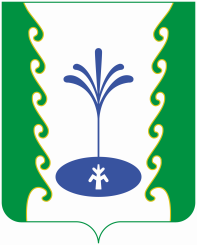 СОВЕТСЕЛЬСКОГО ПОСЕЛЕНИЯБЕЛЬСКИЙ СЕЛЬСОВЕТМУНИЦИПАЛЬНОГО РАЙОНА ГАФУРИЙСКИЙ РАЙОН РЕСПУБЛИКИ БАШКОРТОСТАН                 КАРАРРЕШЕНИЕ